Протокол вскрытия конвертов с заявками на участие в тендере, представленными потенциальными поставщиками для участия в тендере по закупу «Изделий медицинского назначения» на 2018 год.1. Тендерная комиссия, утвержденная приказом Ректора РГП на ПХВ «Казахский Национальный Медицинский Университет им. С.Д. Асфендиярова» Министерства Здравоохранения Республики Казахстан № 71 от 06.02.2018г. в составе:произвела процедуру вскрытия конвертов с заявками потенциальных поставщиков на участие в тендере по закупу «изделий медицинского назначения» 26 февраля 2018 г. в 11 часов 00 минут в здании Ректората на 3 этаже в конференц-зале расположенного по адресу: г. Алматы, ул. Толе Би   88.Запросы от потенциальных поставщиков по разъяснению Тендерной документации не поступали.До истечения окончательного срока предоставления заявок на участие в тендере и в момент вскрытия конвертов, отзывы, изменения и дополнения заявок на участие в тендере потенциальными поставщиками не производилось.Тендерные заявки после окончательного срока их представления не поступали.При вскрытии конвертов с тендерными заявками присутствовали следующие потенциальные поставщики либо их уполномоченные представители:      1) от ТОО «ОАД-27» - Маркова Е.Л.      2) от ТОО «INNOVA» - Алимтаев Б.Р.      3) от ТОО «Galamat Integra» - Орынгали С.С.      4) от ТОО «DIVES» (Дивес) - Серикова Г.Следующие потенциальные поставщики, представили тендерные заявки до истечения окончательного срока предоставления заявок на участие в тендере:	Предоставленные заявки вскрыты и содержат следующие документы, которые оглашены всем присутствующим при вскрытии заявок на участие в тендере:	1. Товарищества с ограниченной ответственностью «ТОО «Гелика»Заявка-168 стр. Техническая спецификация-58 стр. Банковская гарантия на 7 листах.2. Товарищества с ограниченной ответственностью «INNOVO»Заявка-73 л. Техническая спецификация-30 л. Банковская гарантия -3 л.3. Товарищества с ограниченной ответственностью «DIVES»Заявка-178 стр. Техническая спецификация-100 стр. Банковская гарантия -7 л.4. Товарищества с ограниченной ответственностью «ОАД-27»Заявка-172 стр. Техническая спецификация-84 стр. Платежное поручение -2 л.5. Товарищества с ограниченной ответственностью «Galamat Integra»Заявка-204 стр. Техническая спецификация-30 стр. Банковская гарантия -2 л.6. Товарищества с ограниченной ответственностью «RuMa Farm»Заявка-144 стр. Техническая спецификация-52 стр. Платежное поручение на 9 л.7. Товарищества с ограниченной ответственностью «AZ Медикал»Заявка-38 л. Техническая спецификация-6 л. Платежное поручение на 6 л.Тендерная комиссия подводит итоги тендера в течение 10 календарных дней со дня вскрытия конвертов с тендерными заявками путем оформления протокола об итогах тендера.5. Тендерные заявки не отзывались, изменения не вносились.Председатель тендерной комиссии    _______________    Сенбеков М.Т.Заместитель председателя тендерной комиссии                            _______________     Тажиев Е.Б.                                                          Член тендерной комиссии                   _______________     Утегенов А.К.    Член тендерной комиссии                _______________        Адилова Б.А. Член тендерной комиссии                ______________          Сырымбек С.К.Секретарь тендерной  комиссии     _______________         Айдарова А.О. С.Ж.АСФЕНДИЯРОВ АТЫНДАҒЫ ҚАЗАҚ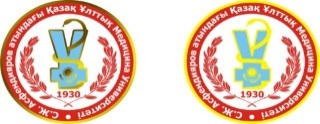 ҰЛТТЫҚ МЕДИЦИНА УНИВЕРСИТЕТІ КАЗАХСКИЙ НАЦИОНАЛЬНЫЙ МЕДИЦИНСКИЙ  УНИВЕРСИТЕТ ИМЕНИ  С.Д.АСФЕНДИЯРОВАг. Алматы, ул. Толе би, 88                                   11-00 часов «26» февраля 2018 г.Председатель тендерной   комиссии:Сенбеков М.Т.Исполнительный проректорЗаместитель председателя                           тендерной комиссии:Тажиев Е.Б.Руководитель департамента по управлению университетскими клиникамиЧлены тендерной комиссии:Секретарь тендерной комиссии:                  Утегенов А.К.Адилова Б.А.Сырымбек С.К.Айдарова А.О.Руководитель департамента экономики и финансов Руководитель отдела лекарственного обеспеченияЮрист управления правового обеспеченияРуководитель отдела по работе с общими закупками№Наименование потенциальных поставщиковАдрес местонахожденияпотенциальных поставщиковДата и время предоставления тендерных заявок1ТОО «Гелика»Северо-Казахстанская обл. г.Петропавловск, ул. Маяковского 9523.02.2018г., 15 часов 12 мин2ТОО «INNOVO»г. Алматы, пр. Достык 97 Б, оф.7123.02.2018г., 15 часов 31 мин3ТОО «DIVES» (Дивес)г. Алматы, ул. Гоголя 89А, оф. 10423.02.2018г., 16 часов 08 мин4ТОО "ОАД-27"г. Алматы, ул. Навои 5823.02.2018г., 17 часов 19 мин5ТОО «Galamat Integra»г. Астана, проспект Мангилик Ел, зд. 20/226.02.2018г., 08 часов 35 мин6ТОО «RuMa Farm»г. Алматы, ул. Варламова, д. 33, кв. 18026.02.2018г., 08 часов 38 мин7ТОО «AZ Mедикал»г. Костанай, ул. Дулатова 26726.02.2018г., 08 часов 45 мин№Наименование документаКраткое содержаниеОригинал, Копия, Нотариально заверенная копия1Заявка на участие в тендере «Тендер по закупу «Изделий медицинского назначения» б/нЗаявка на участие в тендереОригинал2Справка о государственной перерегистрации юридического лица ТОО «Гелика» от 15.02.2018№10100248116361О праве осуществления деятельности в соответствии с учредительными документами в рамках законодательства РКЭлектронный документ3Устав ТОО «Гелика» 04.10.2017 Устав ТОО «Гелика»Копия4Решение единственного участника ТОО «Гелика» 04.10.2017 б/нРешение об утверждении Устава ТОО и полномочий директора ТООКопия5Доверенность 29.09.2017№ 11-9630Доверенность на представление интересовКопия6Приказ 04.10.2017 №235-лО вступлении в должность директораКопия7Государственная лицензия 27.05.2010 № ФД65500003КТНа занятие фармацевтической деятельностьюЭлектронный документ8Приложение к государственной лицензии 10.06.2013№ ФД65500003КТ0003АСОптовая реализация лекарственных средств, аптечный складЭлектронный документ9Приложение к государственной лицензии 06.06.2017№ФД65500003КТ00005АСОптовая реализация лекарственных средств, аптечный склад: СКО, г. Петропавловск, ул. Парковая, 57АЭлектронный документ10Талон о приеме уведомления о начале или прекращении осуществления деятельности или определенных действийО начале деятельности по оптовой реализации ИМНЭлектронный документ11Уведомление о начале или прекращении осуществления деятельности или определенных действий 14.02.2017№ KZ29UCA00003593О начале деятельности по оптовой реализации  изделий медицинского назначения с 21.05.2013 г.Электронный документ12Талон о приеме уведомления об изменениио приеме уведомления об изменении данных об адресах осуществления деятельностиЭлектронный документ13об отсутствии (наличии) задолженности, учет по которым ведется в органах государственных доходов, по состоянию на 14.02.2018г. № 10100248062727об отсутствии (наличии) задолженности, учет по которым ведется в органах государственных доходов, по состоянию на 14.02.2018Электронный документ14Справка с ДБ АО «Сбербанк» об отсутствии просроченной задолженности  № 311/30-666 от 06.02.2018 Об отсутствии просроченной задолженности перед банком по состоянию на 06.02.2018г.Оригинал15Доверенность № 266/01-08/668 от 21.11.2016Доверенность на управление филиалом Дочернего Банка Акционерное общество «Сбербанк России» в городе ПетропавловскКопия, заверенная банком16Доверенность № 311/41-18-3 от 14.12.2017г.Доверенность на Заместителя директора – Главного бухгалтера Филиала Банка в городе ПетропавловскКопия, заверенная банком17Доверенность № 311/41-18-2 от 14.02.2017г.Доверенность на Заместителя директора по корпоративному бизнесу Филиала Банка в городе ПетропавловскКопия, заверенная банком18Справка с АО ДБ «Альфа-Банк» об отсутствии просроченной задолженности №073/02-126 от 06.02.2018г.Об отсутствии просроченной задолженности перед банком по состоянию на 06.02.2018г.Оригинал19Доверенность №176 от 09.01.2018г.О наделении полномочий Заместителя директора-Начальника Операционного Управления филиала АО ДБ «Альфа-Банк» в г. ПетропавловскКопия, заверенная банком20Справка с АО «Нурбанк» об отсутствии просроченной задолженности № 57/452 от 06.02.2018Об отсутствии просроченной задолженности перед банком по состоянию на 06.02.2018г.Оригинал21Доверенность № 57/843 от 16.03.2017г.О наделении полномочий начальника операционного управления филиала АО «Нурбанк» в г. ПетропавловскКопия, заверенная банком22Сведения о квалификации от 15.02.2018 №126Сведения о квалификации поставщикаОригинал23Таблица ценТаблица  цен     потенциального поставщика по лотам №3,№4,№7, №9,№22,№24, №25,№26.Оригинал24Письмо от 15.02.2018 №123Письмо о сопутствующих услугахОригинал25Письмо с актом от 15.03.2017№15-09-0278Копия Акта проверки на предмет наличия условий для хранения и транспортировки лекарственных средств, изделий медицинского назначения и медицинской техникиКопия26Акт санитарно-эпидемиологического обследования от 01.06.2017 №102Акт санитарно-эпидемиологического обследования на наличие «холодовой цепи»Копия27Письмо от 15.02.2018 №125Письмо о соответствии квалификационным требованиямОригинал28Выписка из реестра должников по исполнительным производствам с официального интернет-ресурса  МЮ РКНе состоит в реестре должников по исполнительным производствамВыписка29Данные по запросу о налогоплательщиках, находящихся на стадии ликвидацииНе состоит в реестре налогоплательщиков, находящихся на стадии ликвидацииВыписка30Гарантийное письмо  от 15.02.2018г. №124О соответствие изделий медицинского назначения предъявляемым требованиямОригинал31Письмо от 15.02.2018г. №127Письмо об отсутствии аффилированности с организатором /заказчиком, а также с другими участниками тендераОригинал32Письмо от 15.02.2018 №128Письмо - согласие на расторжение договора закупа в случае выявления фактов, указанных в пункте 9 Правил №1729Оригинал33Договор аренды помещений склада и офиса ТОО «Гелика» от 01.01.2018 №3О праве пользования объектом фармацевтической деятельностиКопия34Опись документов, прилагаемых  к заявке потенциального поставщикаОпись документов, прилагаемых  к заявке потенциального поставщикаОригинал / Электронный носитель                                                                       ТЕХНИЧЕСКАЯ ЧАСТЬ                                                                       ТЕХНИЧЕСКАЯ ЧАСТЬ                                                                       ТЕХНИЧЕСКАЯ ЧАСТЬ35Техническая спецификация по лотам №3, №4, №7, №9, №22, №24, №25,№26 б/нТехнические характеристики ИМНОригинал36Регистрационные удостоверения Сведения о регистрации ИМН в РКЭлектронный документ37                        ОБЕСПЕЧЕНИЕ ТЕНДЕРНОЙ ЗАЯВКИ (БАНКОВСКАЯ ГАРАНТИЯ)                        ОБЕСПЕЧЕНИЕ ТЕНДЕРНОЙ ЗАЯВКИ (БАНКОВСКАЯ ГАРАНТИЯ)                        ОБЕСПЕЧЕНИЕ ТЕНДЕРНОЙ ЗАЯВКИ (БАНКОВСКАЯ ГАРАНТИЯ)38Банковская гарантия от 19.02.2018№57/680Гарантийное обязательство №С16н-18-437 от 19.02.2018г.Оригинал39Доверенность от АО «Нурбанк» в г. Петропавловск	от 24.03.2017 №217Доверенность на  директора филиала АО «Нурбанк» г. ПетропавловскаКопия, заверенная банком40Доверенность от АО «Нурбанк» в г. Петропавловск от 08.02.2018 №131Доверенность на главного бухгалтера филиала АО « Нурбанк» г. ПетропавловскаКопия, заверенная банком№Наименование документаКраткое содержаниеОригинал, Копия, Нотариально заверенная копия1Заявка на участие в конкурсе, от  07.02.2018г.Заявка на участие в тендере ТОО «INNOVO»Оригинал2Справка о государственной перерегистрации юридического лица ТОО «INNOVO» от 19.02.2018 г. № 10100248951284Справка о государственной  перерегистрации юридического лица ТОО «INNOVO»Электронный документ3Талон о приеме уведомления о начале осуществления деятельности или определенных действий №266 от 16.04.2014го начале осуществления деятельности по оптовой реализации ИМН и МТКопия, заверенная печатью компании4Справка о зарегистрированном юридическом лице № 10100248653027 от 19.02.2018г.Сведения о регистрации в информационных системах государственных органовЭлектронный документ5Устав ТОО «INNOVO» от 25.02.2016свод правил, регулирующих организацию и порядок деятельности  ТовариществаКопия, заверенная печатью компании6Сведения об отсутствии (наличии) налоговой задолженности налогоплательщикаОб отсутствии задолженности, учет по которым ведется в органах государственных доходов по состоянию на 23.02.2018 г.Электронный документ7Справка с филиала АО «СБЕРБАНК» об отсутствии просроченной задолженности  филиала АО «СБЕРБАНК»  №512/46-170 от 22.02.2018г.Справка об отсутствии задолженности по состоянию на 21.02.2018г.Оригинал8Сведения о квалификации по форме от 07.02.2018г б/нПодтверждение заявленных изделий медицинского назначения место и дата поставкиОригинал9Письмо с актом обследования на соблюдение условий хранения и транспортировки ИМН и МТ от 06.10.2017г. № (и-02/)2068Акт проверки складских помещений ТОО«INNOVO»Копия10Договор аренды от 11.09.2017гоб аренды складских помещенииКопия11Таблица ценТаблица цен на лоты №2,3,4,5,6,7,8,9,11,15, 16, 17, 18,19,20,21,22,24,25,26,27,28,29,Оригинал12Гарантийное письмо б/нВладение ресурсами финансовыми и трудовыми и не состоит в списках должниковОригинал13Гарантийные обязательстваГарантийное обязательство ТОО «INNOVO» о соблюдении правил транспортировки, маркировки и срока годностиОригинал14Сведения об опыте на рынке за 2017 г.Накладные и счета – фактуры  2017гКопии15Гарантийное письмоОб отсутствии аффилированностиОригинал16Письмо-согласиеО согласии на  расторжение договора закупаОригинал17Гарантийное письмона мониторинг цен и стоимость не превышает предельную ценуОригиналТЕХНИЧЕСКАЯ СПЕЦИФИКАЦИЯ ТЕНДЕРНОЙ ЗАЯВКИТЕХНИЧЕСКАЯ СПЕЦИФИКАЦИЯ ТЕНДЕРНОЙ ЗАЯВКИТЕХНИЧЕСКАЯ СПЕЦИФИКАЦИЯ ТЕНДЕРНОЙ ЗАЯВКИТЕХНИЧЕСКАЯ СПЕЦИФИКАЦИЯ ТЕНДЕРНОЙ ЗАЯВКИ18Техническая спецификация на поставляемые товарыхарактеристика товараОригинал19Свидетельствоо государственной регистрацииРегистрационное удостоверение ИМНКопия20Авторизационное письмо Dogsan  от 29.03.2017г.Доверенность дает право на реализацию продукции в тендерахКопияОБЕСПЕЧЕНИЕ ТЕНДЕРНОЙ ЗАЯВКИ (БАНКОВСКАЯ ГАРАНТИЯ)ОБЕСПЕЧЕНИЕ ТЕНДЕРНОЙ ЗАЯВКИ (БАНКОВСКАЯ ГАРАНТИЯ)ОБЕСПЕЧЕНИЕ ТЕНДЕРНОЙ ЗАЯВКИ (БАНКОВСКАЯ ГАРАНТИЯ)ОБЕСПЕЧЕНИЕ ТЕНДЕРНОЙ ЗАЯВКИ (БАНКОВСКАЯ ГАРАНТИЯ)21Документ подтверждающий внесение обеспечения тендерной заявки.Банковская гарантия № ДП-АЛА-18-00363Оригинал22ДоверенностьНачальник СПФ №46 «На Дуйсенова» Дочернего Банка АО «Сбербанк Росии» А.Н. НаурузКопия, заверенная банком23ДоверенностьЗаместитель Начальника  СПФ №66 «Саламат» Дочернего Банка АО «Сбербанк Росии» А.Т. ЕспановаКопия, заверенная банком№Наименование документаКраткое содержаниеОригинал, Копия, Нотариально заверенная копия1Заявка на участие в тендере от 22.02.2018г.Заявка на участие в тендере ТОО «DIVES»Оригинал2Письмо от 22.02.2018г.Подтверждение о наличии опыта работы на рынке закупаемых товаровОригинал3Государственная лицензия  на фармацевтическую деятельность, с приложениями № ФД64600375FA от 20.10.2010Государственная лицензия  на фармацевтическую деятельность, с приложениямиКопия4Государственная лицензия серия, с приложением АА-12, №0106110 от 08.07.2010Государственная лицензия серия, с приложениемКопия5Талон о приеме уведомления о начале или прекращения осуществления деятельности или определенных действийУведомления о начале или прекращения по оптовой реализации ИМН и МТ Копия6Свидетельство о государственной регистрации № 91710-1910 – ТОО от 11.04.2008г.Свидетельство о государственной регистрацииКопия7Электронная справка о государственной регистрации с портала от 05.02.2018Электронная справка о государственной регистрации с порталаКопия8Устав	от 01.04.2008Устав ТОО Копия9Изменения в Устав	04.05.2010Изменения в УставКопия10Изменения в Устав	21.04.2017Изменения в УставКопия11Дополнение в Устав	от 03.10.2012Изменения в УставКопия12Сведения об отсутствии налоговой задолженности	05.02.2018Подтверждение об отсутствии просроченной задолженности по состоянию на 05.02.2018г.Копия13Справка с банка АО «АТФ Банк»	№ 64/1994 от 14.02.2018Справка об отсутствии просроченной задолженности по состоянию на 14.02.2018г.Оригинал14Справка с банка АО «Банк центр Кредит» №07-3-9-33/242 	14.02.2018Справка об отсутствии просроченной задолженности по состоянию на 13.02.2018гОригинал15Сведения о квалификации от 22.02.2018г.Сведения о квалификацииОригинал16Таблицы ценТаблицы цен по лотам №2,3,4,5,6,7,8,9,11,13, 14, 15,16,17,18,19,20, 21,22,24,24,26,27,Оригинал17Письмо-гарантия от 22.02.2018г.Письмо-гарантия по ценеОригинал18Письмо от 22.02.2018г.О предлагаемых сопутствующих услугахОригинал19Санитарно – эпидемиологическое заключение	№ 021290 от 11.04.2012г.Санитарно – эпидемиологическое заключениеКопия20Протокол микробиологического исследования воды	№887 от 08.07.2014г.Протокол микробиологического исследования водыКопия21Протокол измерений освещенности №235Протокол измерений освещенностиКопия22Письмо с актом №117 от 22.01.2018г.Акт проверки наличия условий для хранения и транспортировки  ИМНКопия23Акт санитарно –эпидемиологического обследования от 05.01.2018г.Акт санитарно –эпидемиологического обследованияКопия24Договор №3 об аренде складского помещения от 01.01.2018г.Договор об аренде складского помещенияКопия25Письмо о соответствии главе 3 пункта 13 правил, установленных ППРК от 30 октября 2009 № 1729Письмо о соответствии главе 3 пункта 13 правил.Оригинал26Письмо об отсутствии аффилированности	22.02.2018г.Письмо об отсутствии аффилированности	Оригинал27Письмо о согласии на расторжение договора закупа от 22.02.2018г.Письмо о согласии на расторжение договора закупаОригинал28Письмо с управления юстиции о том, что ТОО «DIVES» не подлежит процедуре банкротства и ликвидации.Письмо с управления юстиции о том, что ТОО «DIVES» не подлежит процедуре банкротства и ликвидации.Копия29Свидетельство о НДС Серия 60001 № 0090663Свидетельство о НДСКопия30Письмо от 22.02.2018Письмо о том, что не состоит в перечне недобросовестных поставщиковОригинал31Письмо от 22.02.2018Письмо о не привлечении к ответственностиОригинал32Решение единственного участника №6 от 22.04.2017г.Решение единственного учредителя «DIVES» Копия33Приказа о назначении Директора №03/1-П от 22.04.2017г.Приказа о назначении ДиректораКопия34Письмо от МЗ РК №18-1/58-77от 30.01.2018Письмо-разъяснение касательно сертификата GDPКопия                               ТЕХНИЧЕСКАЯ СПЕЦИФИКАЦИЯ ТЕНДЕРНОЙ ЗАЯВКИ                               ТЕХНИЧЕСКАЯ СПЕЦИФИКАЦИЯ ТЕНДЕРНОЙ ЗАЯВКИ                               ТЕХНИЧЕСКАЯ СПЕЦИФИКАЦИЯ ТЕНДЕРНОЙ ЗАЯВКИ35Техническая спецификация Техническое описаниеОригинал36Регистрационные удостоверенияРегистрационные удостоверенияКопия37Письмо- гарантия о соответствии главе 4 пункта 20 правил, установленных постановлением ППРК от 30 октября 2009 № 1729Письмо- гарантия о соответствии главе 4 пункта 20 правил, установленных ППРК от 30 октября 2009 № 1729ОригиналОБЕСПЕЧЕНИЕ ТЕНДЕРНОЙ ЗАЯВКИ (БАНКОВСКАЯ ГАРАНТИЯ)ОБЕСПЕЧЕНИЕ ТЕНДЕРНОЙ ЗАЯВКИ (БАНКОВСКАЯ ГАРАНТИЯ)ОБЕСПЕЧЕНИЕ ТЕНДЕРНОЙ ЗАЯВКИ (БАНКОВСКАЯ ГАРАНТИЯ)38Банковская гарантия №64/2526 от 23.02.2018Банковская гарантия №ТG6/057-2018Оригинал№Наименование документаКраткое содержаниеОригинал, Копия, Нотариально заверенная копия1Заявка на участие в конкурсе 26.02.2018г.Заявка на участие в тендере ТОО «ОАД-27»Оригинал2Cправка о всех регистрационных действиях юридического лица ТОО «ОАД-27»	19.02.2018 г. №10100248716018Справкао зарегистрированном юридическом лице ТОО «ОАД-27»Электронный документ3Справка о государственной  перерегистрации юридического лица ТОО «ОАД-27» 19.02.2018г. № 10100248772695Справка о государственной перерегистрации юридического лица ТОО «ОАД-27»Электронный документ4Справка о зарегистрированном юридическом лице, филиале или представительстве ТОО «ОАД-27» 14.02.2018 г. № 10100247922314Справкао зарегистрированном юридическом лице, филиале или представительстве ТОО «ОАД-27»Электронный документ5Справка о зарегистрированном юридическом лице, филиале или представительстве ТОО «ОАД-27»14.02.2018г. № 10100247922314Справкао зарегистрированном юридическом лице, филиале или представительстве ТОО «ОАД-27»Электронный документ6Устав ТОО «ОАД-27»13.10.2014б/нУстав ТОО «ОАД-27»Копия, заверенная печатью ТОО «ОАД-27»7Государственная лицензия на осуществление фармацевтической деятельности ТОО «ОАД-27» 23.10.2012 №12022558Государственная лицензия на фармацевтическую деятельность ТОО «ОАД-27»Копия8Приложение к государственной лицензии №12022558 ТОО «ОАД-27» 17.03.2017 №019Приложение к государственной лицензии №12022558 ТОО «ОАД-27»Копия9Талон  о приеме уведомления о начале или прекращении осуществления деятельности или определенных действий 16.06.2017 №KZ83UCA00004464О начале осуществления деятельности по оптовой реализации изделий медицинского назначенияКопия10Решение участника ТОО «ОАД-27» 13.10.2014 б/нРешение участника ТОО «ОАД-27»Нотариально заверенная копия11Приказ о вступлении директора в должность ТОО «ОАД-27»13.10.2014 № 102/1О вступлении в должность директора ТОО «ОАД-27»Копия12Сведения об отсутствии налоговой задолженности уникальный код документа 05.02.2018 г.  уникальный код документа 180205TDR02572Подтверждение об отсутствии просроченной задолженности по состоянию на 05.02.2018г.Электронный документ13Справка с  филиала ДБ АО «Сбербанк» об отсутствии просроченной задолженности	 № 466-46/139 от 12.02.2018годаСправка об отсутствии просроченной задолженности по состоянию на 08.02.2018 годаОригинал14Доверенность ДБ АО «Сбербанк России» в г. Алматы	от 27.12.2017 годаДоверенность на право подписи Заместителя Начальника СПФ Банка в г. Алматы Пологутину Ю.С.Копия, заверенная печатью АО «Сбербанк»15Доверенность на управление филиалом ДБ АО «Сбербанк России» в г. Алматы №266/01-08/118 от 15.02.2017 г.Доверенность на право подписи Директора филиала Банка в городе Алматы Тенизбаева Б.Б.Копия, заверенная печатью АО «Сбербанк»16Справка с  филиала АО «ForteBank» в г. Алматы об отсутствии просроченной задолженности	 № 19-1-2.2/13680 от 13.02.2018 годаСправка об отсутствии просроченной задолженности по состоянию на 12.02.2018гОригинал17Доверенность АО «ForteBank» от 29.12.2017 годаДоверенность на право подписи Главного операционного менеджера/Ведущего эксперта Управления бизнес продаж №2 филиала АО «ForteBank» в г. Алматы Болаткалиеву С.Б.Копия, заверенная печатью АО «ForteBank»18Генеральная Доверенность на управление филиалом АО «ForteBank»	№52/377 от 26.12.2017 г.Доверенность на Директора филиала АО «ForteBank» Джаманкулова Р.К.Копия, заверенная печатью АО «ForteBank»19Письмо об аудите	26.02.2018 г.б/нО неподлежании обязательному аудитуОригинал20Сведения о квалификации 26.02.2018 г.Сведения о квалификации и опыте прошлых поставокОригинал21Письмо с Департамента юстиции г. Алматы Министерства юстиции РК №10-09/ЗТ-Д-4640 от 14.12.2017 г.Сведения о перерегистрации юридического лица и об отсутствии информации о ликвидации ТООНотариальная копия22Письмо о поддержке предпринимательской инициативе 26.02.2018 г.Уведомление о наличии сертификата GDPОригинал23Сертификат на соответствие требованиям надлежащих фармацевтических практик в сфере обращений лекарственных средств №18 от 27.10.2017 г.Сертификат надлежащей дистрибьюторской практики (GDP)Копия24Письмо об отсутствии аффилированности 26.02.2018 г.Об отсутствии аффилированности с заказчиком, организатором закупа, единым дистрибьютором, лизингодателемОригинал25Письмо согласие на расторжение договора поставки 	26.02.2018 г. б/нСогласие на расторжение договора поставки в случае выявления фактов указанных в п. 9 ПравилОригинал26Письмо о сопутствующих услугах 26.02.2018 г.О сопутствующих услугах, предусмотренные ПравиламиОригинал27Гарантийное письмо 26.02.2018г. О соответствии требованиям главы 4 Правилам №1729Оригинал28Гарантийное письмо	 26.02.2018 г.Гарантийное письмо по срокам годностиОригинал29Письмо о соответствии квалификационным требованиям Главы 3 26.02.2018 г.О соответствии потенциального поставщика квалификационным требованиямОригинал30Договор аренды	23.02.2017 г.Об аренде аптечного складаКопия31Таблица ценТаблица цен по лотам № 2,3,4,5,7,8,15,16,ОригиналТЕХНИЧЕСКАЯ СПЕЦИФИКАЦИЯ ТЕНДЕРНОЙ ЗАЯВКИТЕХНИЧЕСКАЯ СПЕЦИФИКАЦИЯ ТЕНДЕРНОЙ ЗАЯВКИТЕХНИЧЕСКАЯ СПЕЦИФИКАЦИЯ ТЕНДЕРНОЙ ЗАЯВКИ32Техническая спецификация 26.02.2018 г.Описание к поставке предлагаемого ИМНОригинал33Регистрационное удостоверение по лотам № 2, № 3, № 4, № 5, №7, №8 РК-ИМН-5№.015422 до 30.05.2021Регистрационное удостоверениеКопия34Регистрационное удостоверение по лотам №15, № 16	04.02.2016 г.  РК-ИМН-5№.007845 до 22.02.2021Регистрационное удостоверениеКопияОБЕСПЕЧЕНИЕ ТЕНДЕРНОЙ ЗАЯВКИ (Платежное поручение)ОБЕСПЕЧЕНИЕ ТЕНДЕРНОЙ ЗАЯВКИ (Платежное поручение)ОБЕСПЕЧЕНИЕ ТЕНДЕРНОЙ ЗАЯВКИ (Платежное поручение)35Платежное поручение  по лотам  № 2, № 3, № 4, № 5, №7, №8, №15, №16 №28 от 22.02.2018 г.Обеспечение тендерной заявки в виде банковской гарантии  по лотам № 2, № 3, № 4, № 5, №7, №8, №15, №16Оригинал№Наименование документаКраткое содержаниеОригинал, Копия, Нотариально заверенная копия1Заявка на участие в конкурсе 26.02.2018 г.Заявка на участие в тендере ТОО «Galamat Integra»Оригинал2Генеральная доверенность  01-09/737 от 27.12.2017г.Генеральная доверенность на право подписиНотариально заверенная копия3Официальное  письмо   от ТОО «Galamat Integra»  подтверждает соответствие поставщика  №01-09/328 от 22.02.2018г.Официальное  письмо   от ТОО «Galamat Integra»  подтверждает соответствие поставщика квалификационным требованиям  Оригинал4Талон о приеме уведомления о начале (прекращении) осуществления деятельности или определенных действий вхд.№KZ39UCA00005547 от 08.01.2018г.уведомление о начале или прекращении деятельности деятельности по оптовой реализации ИМНКопия5Талон о приеме уведомления о начале (прекращении) осуществления деятельности или определенных действий вх.рег.№2152 от 05.12.2012гТалон о приеме уведомления о начале (прекращении) осуществления деятельности или определенных действийНотариально заверенная копия6Бухгалтерский баланс с пояснительной запиской за 2016 финансовый год на 31.12.2016г№Финансовый отчетОригинал7Письмо от ТОО «Galamat Integra»  №01-09/325 от 22.02.2018г.Письмо от ТОО «Galamat Integra содержащий информацию о том, что ТОО «Galamat Integra» не подлежит обязательному аудитуОригинал8Справка о зарегистрированном юридическом лице, филиале или представительстве №10100248676182 от 19.02.2018г.Справка с портала электронного правительства Оригинал9Устав, зарегистрированный в ГУ Департамент юстиции города Астаны 	 03.08.2012г.Устава зарегистрированного в ГУ Департамент юстиции города АстаныНотариально заверенная копия10Изменения и дополнения в Устав Товарищества	16.06.2017 г.Изменения и дополнения в Устав ТовариществаНотариально заверенная копия11Изменения и дополнения в Устав Товарищества	20.10.2017 г.Изменения и дополнения в Устав ТовариществаНотариально заверенная копия12Решения №3 ТОО «Galamat Integra» о смене адреса и назначении Генерального директора Товарищества; № 3 от 16.06.2017 г.Решения №3 ТОО «Galamat Integra» о смене адреса и назначении Генерального директора Товарищества от 16.06.2017 гНотариально заверенная копия13Решения №5 ТОО «Galamat Integra» о смене адреса; № 5 от 20.10.2017 г.Решения №5 ТОО «Galamat Integra» о смене адреса от 20.10.2017 г.; Нотариально заверенная копия14Сведения об отсутствии (наличии) налоговой задолженности налогоплательщика №10100249171068 от  21.02.2018г.сведения об отсутствии (наличии) налоговой задолженности налогоплательщика, доходов, по состоянию на 21.02.2018г.Оригинал15 Справка с  филиала АО «ForteBank» в г. Алматы об отсутствии просроченной задолженности	 № №19-2-41  от 15.02.2018 г.Справка об отсутствии просроченной задолженности по состоянию на 15.02.2018 годаОригинал16Сведения о наличии и количестве специалистов с указанием их квалификации, стажа работы по специальности ;	№ 01-09/326  от  22.02.2018 г.ФИО, должности, их квалификации и стаж работы по специальностиОригинал17Сведения о квалификации от 22.02.2018г.Объем товаров, поставленных потенциальным поставщикомОригинал18Таблица цен по лотамТаблица цен по лотам №2,3,4,5,6,7,8,9,10, 15, 16,17,18,19,20,24,25,26,27;Оригинал19Перечень предлагаемых сопутствующие услуг	№ 01-09/330 от 22.02.2018 г.Перечень предлагаемых сопутствующих услугОригинал20Сопроводительное письмо №06-10/533 от 17.03.2017 г. и акт о проверке склада оптовой реализации ИМН и МТ ТОО «Galamat Integra» на наличие условий хранения и транспортировки ИМН и МТ от 16.03.2017 г.акт о проверке склада оптовой реализации ИМН и МТ ТОО «Galamat Integra» на наличие условий хранения и транспортировки ИМН и МТ от 16.03.2017г.Нотариально заверенная копия21Письмо  об отсутствии аффилированности № 01-09/329 от 22.02.2018 г.Письмо  об отсутствии аффилированности от ТОО «Galamat Integra» в соответствии с п.9 ПравилОригинал22Письмо  о согласии расторжении договора № 01-09/331 от 22.02.2018 г.Письмо  о согласии расторжении договора закупа от ТОО «Galamat Integra» в соответствии с п.9 Правил;Оригинал23Генеральная доверенность 01-09/396 от 26.12.2016г.Генеральная доверенность на право подписиНотариально заверенная копия24Договора аренды между "Арендодателем" и ТОО "Galamat Integra" действующий до 31.12.2017г. №01-16/003 от 04.01.2017г.Договора аренды  от 04.01.2017г., между "Арендодателем" и ТОО "Galamat Integra" действующий до 31.12.2017г.,Нотариально заверенная копия25Договора аренды между "Арендодателем" и ТОО "Galamat Integra" действующий до 31.12.2018г. №006/18 от 03.01.2018г.Договора аренды от 03.01.2018г., между "Арендодателем" и ТОО "Galamat Integra" действующий до 31.12.2018гНотариально заверенная копия26Сведения о собственнике №002131930521 от 30.01.2018г.копия сведения о собственнике (правообладателе) выданное РГУ "Департамент юстиции г.Астаны МЮРККопия27Справки о зарегистрированных правах (обременениях) на недвижимое имущество и его технических характеристиках №10100247096652 от 09.02.2018г.Справки о зарегистрированных правах (обременениях) на недвижимое имущество и его технических характеристикахОригиналТЕХНИЧЕСКАЯ СПЕЦИФИКАЦИЯ ТЕНДЕРНОЙ ЗАЯВКИТЕХНИЧЕСКАЯ СПЕЦИФИКАЦИЯ ТЕНДЕРНОЙ ЗАЯВКИТЕХНИЧЕСКАЯ СПЕЦИФИКАЦИЯ ТЕНДЕРНОЙ ЗАЯВКИ28Техническая спецификация Описание к поставке предлагаемого ИМНОригинал29Регистрационное удостоверение по лотам Регистрационное удостоверениеКопияОБЕСПЕЧЕНИЕ ТЕНДЕРНОЙ ЗАЯВКИ (Банковская гарантия)ОБЕСПЕЧЕНИЕ ТЕНДЕРНОЙ ЗАЯВКИ (Банковская гарантия)ОБЕСПЕЧЕНИЕ ТЕНДЕРНОЙ ЗАЯВКИ (Банковская гарантия)30Банковская гарантия №19-2-4/17112 от 22.02.2018г.Гарантийное обязательство № 03-19.2./ОП414-2018 от 22.02.2018гОригинал№Наименование документаКраткое содержаниеОригинал, Копия, Нотариально заверенная копия1Заявка на участие в тендере от  23.02.2018г.Заявка на участие в тендере ТОО Оригинал2Справка о государственной регистрации (перерегистрации) юридического лица №10100248903956 от 20.02.2018г.Справка о зарегистрированном юридическом лице  Оригинал3Устав юридического лица 	от 16.05.2015г.Устав Товарищества с ограниченной ответственностью «RuMa Farm»Копия4Учредительный договор от 16.05.2015г.Учредительный договор Товарищества с ограниченной ответственностью «RuMa Farm»Копия5Государственная лицензия №17001874 от 03.02.2017г.Государственная лицензия и Приложение к государственной лицензии на занятие фармацевтической деятельностьюОригинал6Талон о приеме уведомления о начале или прекращении осуществления деятельности или определенных действий №KZ57UCA00003477 от 02.02.2017г.Талон о приеме уведомления о начале или прекращении осуществления деятельности по оптовой реализации изделий медицинского назначенияОригинал7Сведения об отсутствии (наличии) задолженности учет по которым ведется в органах государственных доходов, по состоянию на 20.02.2018г.,  №10100248905847 от 20.02.2018г.Сведения об отсутствии (наличии) задолженности учет по которым ведется в органах государственных доходов, по состоянию на 20.02.2018гОригинал8Справка АО ДБ «Альфа-Банк» об отсутствии просроченной задолженности №56-737 от 23.02.2018г.Справка об отсутствии просроченной задолженности по состоянию на 22.02.218г.Оригинал9Сведения о квалификации от 23.02.2018г.Сведения о квалификацииОригинал10Акт обследования складских помещений ТОО «RuMa Farm» расположенных по адресу : г.Алматы, ул.Варламова 33, кв.180 №11-04/432 от 09.10.2017г.Акт обследования складских помещений на соблюдение условий отпуска, хранения и транспортировки изделий медицинского назначения;Копия11Таблица ценТаблица цен по лотам №2,3,4,5,6,7,8,13,14,Оригинал12Сопутствующие услуги ТОО «RuMa Farm»	№053/02 от 23.02.2018г.Сопутствующие услуги ТОО «RuMa Farm»Оригинал13Письмо об отсутствии аффилированности  №054/02 от 23.02.2018гПисьмо об отсутствии аффилированностиОригинал14Письмо о согласии на расторжение договора закупа  №055/02 от 23.02.2018гПисьмо о согласии на расторжение договора закупаОригинал15Договора аренды №001/2016 от 12.01.2016г. №002/2015 от 10.07.2015г.Копия документа подтверждающие владение на праве собственности или праве владения и пользования объектом фармацевтической деятельностиКопия16Сертификат Quality Management Systeffi which complies with thе requirements of: ISO 13485:2016 №KZ287-MC от 28.11.2017г.Сертификат соответствия системы менеджмента качества ISO 13485:2016Копия17Сертификат соответствия №KZ.7500947.07.03.03862 от 22.06.2016г.Сертификат соответствия системы менеджмента качества СТ РК ИСО 9001-2009 (ISO 9001:2008) «Системы менеджемта качества. Требования»Копия18Гарантийное письмо	№056/02 от 23.02.2018г.Гарантийное письмоОригиналТЕХНИЧЕСКАЯ СПЕЦИФИКАЦИЯ ТЕНДЕРНОЙ ЗАЯВКИТЕХНИЧЕСКАЯ СПЕЦИФИКАЦИЯ ТЕНДЕРНОЙ ЗАЯВКИТЕХНИЧЕСКАЯ СПЕЦИФИКАЦИЯ ТЕНДЕРНОЙ ЗАЯВКИ19Техническая спецификация Техническая спецификация с указанием точных технических характеристик заявленного товара.Оригинал20Регистрационное удостоверение Регистрационное удостоверение Класса 3- с высокой степенью рискаКопия21Сертификат о происхождении товара форма CT-KZ 	№ KZ 7 108 00056 от 04.01.2018г.Сертификат о происхождении товара форма CT-KZКопияОБЕСПЕЧЕНИЕ ТЕНДЕРНОЙ ЗАЯВКИ (Платежное поручение)ОБЕСПЕЧЕНИЕ ТЕНДЕРНОЙ ЗАЯВКИ (Платежное поручение)ОБЕСПЕЧЕНИЕ ТЕНДЕРНОЙ ЗАЯВКИ (Платежное поручение)22Платежное поручение	№188 от 22.02.2018г. по лоту №2, №190 по лоту №3, №191 по лоту №4, №192 по лоту №5, №193 по лоту №6, №194 по лоту №7, №195 по лоту №8, №196 по лоту №13, №197 по лоту №14Платежные поручения подтверждающие внесение гарантийного обеспечения тендерной заявки	АО ДБ «Альфа-Банк»Оригинал№Наименование документаКраткое содержаниеОригинал, Копия, Нотариально заверенная копия1Заявка на участие в тендере от  24.02.2018г.Заявка на участие в тендере ТОО «AZ Медикал»Оригинал2Таблица ценТаблица цен на лот № 1Оригинал3Государственная лицензия №ФД65300015РК от 14.09.2011г.Государственная лицензия и Приложение к государственной лицензии на занятие фармацевтической деятельностьюКопия4Справка о государственной регистрации (перерегистрации) юридического лица №10100243371714 от 19.01.2018гСправка о зарегистрированном юридическом лице  Оригинал5Устав ТОО от 26.08.2014г.Устав ТОО Копия6Талон о приеме уведомления о начале или прекращении осуществления деятельности или определенных действий №41 от 30.05.2013г.Талон о приеме уведомления о начале или прекращении осуществления деятельности по оптовой реализации ИМН и МТКопия7Справка АО ДБ «ForteBank» об отсутствии просроченной задолженности	№19-11-02/1642 от 20.02.2018г.Справка об отсутствии просроченной задолженности по состоянию на 20.02.218г.Оригинал8Сведения об отсутствии (наличии) задолженности учет по которым ведется в органах государственных доходов, по состоянию на 24.02.2018г.,   №10100249827332 от 24.02.2018г.Сведения об отсутствии (наличии) задолженности учет по которым ведется в органах государственных доходов, по состоянию на 24.02.2018гОригинал9Отчет о финансовом положении по состоянию на 31.12.2017г.Бухгалтерский балансОригинал10Сведения о квалификацииСведения о квалификацииОригинал11Гарантийное письмо от 24.02.2018г.Гарантийное письмо о сопутствующих услугахОригинал12Сведения о наличии и количестве специалистов от 24.02.2018г.Сведения о наличии и количестве специалистов от 24.02.2018г.Оригинал13Договор №03 об аренде складского помещения от 03.01.2018г.Договор об аренде складского помещенияКопия14Санитарно – эпидемиологическое заключение	№ 239 от 27.01.2012г.Санитарно – эпидемиологическое заключениеКопия15ПисьмоО соответствии требованиям главы 3 Правилам №1729Оригинал16Письмо об отсутствии аффилированностиПисьмо об отсутствии аффилированностиОригинал17Письмо о согласии на расторжение договора закупаПисьмо о согласии на расторжение договора закупаОригиналТЕХНИЧЕСКАЯ СПЕЦИФИКАЦИЯ ТЕНДЕРНОЙ ЗАЯВКИТЕХНИЧЕСКАЯ СПЕЦИФИКАЦИЯ ТЕНДЕРНОЙ ЗАЯВКИТЕХНИЧЕСКАЯ СПЕЦИФИКАЦИЯ ТЕНДЕРНОЙ ЗАЯВКИ18Техническая спецификация Техническая спецификация Оригинал19Регистрационное удостоверение Регистрационное удостоверение Копия20Письмо от производителя на официальное дистрибьютерство от 30.09.2016г.Письмо от производителя на официальное дистрибьютерство от 30.09.2016г.КопияОБЕСПЕЧЕНИЕ ТЕНДЕРНОЙ ЗАЯВКИ (Платежное поручение)ОБЕСПЕЧЕНИЕ ТЕНДЕРНОЙ ЗАЯВКИ (Платежное поручение)ОБЕСПЕЧЕНИЕ ТЕНДЕРНОЙ ЗАЯВКИ (Платежное поручение)21Платежное поручение	№30 по лоту №1Документ подтверждающий внесение обеспечения тендерной заявки КФ АО «ForteBank»Оригинал22Доверенность №02/1 от 03.01.2018г.Документ подтверждающий на управление филиалом банкаКопия